刘璐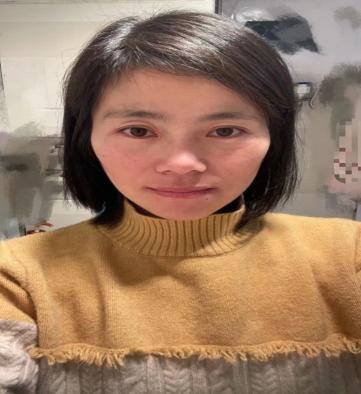 教师简介（简单介绍一下基本信息、研究方向和领域、科研情况以及荣誉等信息）主要研究方向为区域与环境生态学，从事土壤酶活性及土壤微生物资源限制性研究。参与国家重点研发专项课题（2016YFC0502404）；中国科学院“百人计划”项目（Y523101030）及国家自然科学基金项目（41571295）；the National Key R&D Program of China 2017 YFC 0506000 and 2016 YFC 0503100, National Natural Science Foundation of China (31170387, 31370435 and 31570373)、国家973项目等。近年来主要承担环境生态、土壤生态学方面的教学和研究工作。主持或参与各类科研项目6余项，公开发表学术论文8余篇，其中SCI论文1篇，在环境科学等CSCD期刊发表论文1篇。一、主讲课程本科生：普通生物学、生态学等二、教育和工作经历2023.03-至今        安庆师范大学            讲师2017.09-2022.12      华东师范大学            博士三、发表论文情况刘璐，陈浩，李德军，梁士楚. 喀斯特山区植被恢复过程中土壤水解酶和氧化酶活性的差异性响应. 环境科学，DOI: 10.13671/j.hjkxxb.2017.0076（优先发表）.Liu L., Li D, Sun Y, et al. Pattern of soil extracellular enzyme activities along a tidal wetland with mosaic vegetation distributions in Chongming Island, China[J]. Journal of Cleaner Production, 2021(1):127991. DOI: ttps://doi.org/10.1016/j.jclepro.2021.127991Chen, H., L. Yang, L. Wen, P. Luo, L. Liu, Y. Yang, K. Wang, and D. Li. 2016. Effects of nitrogen deposition on soil sulfur cycling. Global Biogeochemical Cycles 30:1568-1577.Hao, C., Yang, L., Li, W., Pan, L., Lu, L., & Yi, Y., et al. (2016). Effects of nitrogen deposition on soil sulfur cycling. Global Biogeochemical Cycles, 30(11):1568-1577. DOI: ttps://doi.org/10.1002/2016GB005423 Jaafry, S., Li, D., Ouyang, Y., Liu, L., & Kong, R. (2020). Interactions among individuals of setaria italica at different levels of genetic relatedness under different nutrient and planting density conditions. Acta Oecologica, 2020, 105:103549. DOI: 10.1016/j.actao.2020.103549 Jaafry, S., Li, D., Fan, Z., Liu, L., & Kong, R. (2019). Effect of soil nutrients, neighbor identities and root separation types on intra- and interspecific interaction among three clonal plant species. Nordic Journal of Botany, 37(7):1-11. DOI: 10.1111/njb.02070姓 名刘璐性 别女出生年月1991.04.27学 位博士研究生专业生态学职 称讲师E-mail1101736671@qq.com